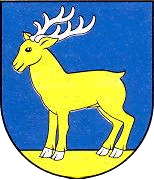 Obec BanskéBanské 320, 094 12 Vechecwww.obecbanske.sk, obecbanske@wmx.skTel: 057/488 04 82________________________________________________________________________Oznámenie o voľnom pracovnom miesteV zmysle zákona č. 138/2019 Z. z. o pedagogických a odborných zamestnancoch a o zmene adoplnení niektorých zákonov, ktorými sa dopĺňajú niektoré zákony, zverejňujeme informáciuo voľnom pracovnom mieste pedagogického zamestnanca:Názov a adresa zamestnávateľa: Obec Banské 320, 094 12 VechecKategória: učiteľ/ka v MŠ Vzdelanie: vyžaduje sa úplné stredoškolské vzdelanie s maturitou pedagogické alebo pedagogické vysokoškolské vzdelanie určené vyhláškou MŠVVaŠ SR pre materské školy. Uchádzač musí spĺňať podmienky podľa zákona č. 138/2019 Z. z. Požadované doklady:- žiadosť o prijatie do zamestnania,- profesijný životopis,- doklady o dosiahnutom ukončenom vzdelaní,- súhlas so spracovaním osobných údajov.Iné požiadavky:- bezúhonnosť, zdravotná spôsobilosť,- ovládanie štátneho jazyka,- pokročilý užívateľ IT, ovládanie microsoft office, -vzťah k deťom, samostatnosť, zodpovednosť, spoľahlivosť, komunikatívnosť, znalosť práce s počítačom, kreativita, tvorivosť, flexibilita a iniciatíva.Predpokladaný termín ukončenia výberového konania: 19.08.2021Rozsah úväzku: 100%Platové podmienky: v zmysle zákona č. 553/2003 Z. z. o odmeňovaní niektorých zamestnancov pri výkone práce vo verejnom záujme a o zmene a doplnení niektorých zákonov, v závislosti od platovej triedy a dĺžky započítanej praxe.Žiadosti o prijatie do zamestnania a životopis spolu so súhlasom na spracovanie osobných údajov posielať na mailovú adresu obce obecbanske@wmx.sk alebo poštou na adresu obce do 16. 08. 2021 do 13:00Na osobný pohovor budú pozvaní vybraní uchádzači na základe zhodnotenia kvalifikačných aďalších predpokladov s ohľadom pre potreby školy.Banské .............................................PaedDr. Stanislav Maloš                                                                                                                     starosta obce